МИНИСТЕРСТВО НАУКИ И ВЫСШЕГО ОБРАЗОВАНИЯ РОССИЙСКОЙ ФЕДЕРАЦИИ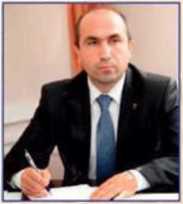 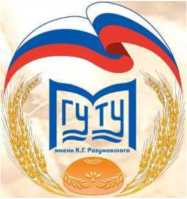 ДОНСКОЙ КАЗАЧИЙ ГОСУДАРСТВЕННЫЙ ИНСТИТУТ ПИЩЕВЫХ
ТЕХНОЛОГИЙ И БИЗНЕСА (филиал)ФГБОУ ВО «МОСКОВСКИЙ ГОСУДАРСТВЕННЫЙ УНИВЕРСИТЕТ ТЕХНОЛОГИЙ И
УПРАВЛЕНИЯ им. К.Г. РАЗУМОВСКОГО (Первый казачий университет)»
Лицензия № 1125 от 10.11.2014г. (бессрочная)                                    Государственная аккредитация № 2984 от 23.01. 2019 г.Нечушкин А.Ю.Директордоктор социологических наукТЕЛЕФОН ПРИЕМНОЙ КОМИССИИ: (863) 299-90-81, 8988-533-87-16; 8951-515-94-38НаправлениеПрофильФормы обученияВступительные испытания или ЕГЭ19.03.02 «Продукты питания из растительного сырья»«Биотехнологии производства, хранения и переработки зерна и зернопродуктов»;«Технология хлеба, кондитерских и макаронных изделий функционального и специализированного назначения»;«Технология бродильных производств и виноделия»очно-заочная,заочнаяХимия или (биология), математика, русский язык19.03.03 «Продукты питания животного происхождения»«Технология производства продуктов из мясного и молочного сырья»очно-заочнаяХимия или (биология), математика, русский язык19.03.04 «Технология продукции и организация общественного питания»«Технология и организация производства продукции индустрии питания и специализированных пищевых продуктов»очная, очно-заочная, заочнаяХимия или (биология), математика, русский язык09.03.03 «Прикладная информатика»«Проектирование программного обеспечения для бизнеса в пищевой промышленности и отраслях агропромышленного комплекса»очная,очно-заочнаяИнформатика или (физика) и ИКТ, математика, русский язык38.03.01 «Экономика»«Финансы и управление финансовыми активами»«Экономика предприятия пищевой промышленности»очно-заочная,заочнаяОбществознание или (история), математика, русский язык38.03.02 «Менеджмент»«Управление процессами организации производства»очно-заочнаяОбществознание или (история), математика, русский язык35.03.08 «Водные биоресурсы и аквакультура»«Экологическое проектирование в эффективной аквакультуре»заочнаяБиология ил (химия), математика, русский язык15.03.02 «Технологические машины и оборудование»«Машины и аппараты пищевых производств»заочнаяИнформатика или (физика) и ИКТ, математика, русский язык15.03.04 «Автоматизация технологических процессов и производств»«Автоматизация технологических процессов и производств в пищевой промышленности и отраслях агропромышленного комплекса»заочнаяИнформатика или (физика) и ИКТ, математика, русский язык